Via. Mastelloni 71100 – Foggia     Tel – Fax   0881633507 Codice Mecc. FGEE00800R - PEC: FGEE00800R@pec.istruzione.it   E-mail: FGEE00800R@istruzione.it  - C.F. 80033900715 – Sito web: www.scuolasanpiox.gov.itCirc.n. 58 Prot. n 433 B/2Foggia 6/02/2017AI DOCENTI  S.I. – S.P. LORO SEDIOGGETTO : Scheda di Mappatura dei bisogni formativi dei docenti –A.s. 2017/2018Si invitano le SS.LL. a compilare  e consegnare alla FS –AREA 2,  Locurcio Donatella entro sabato 11 c.m. la seguente scheda di mappatura dei bisogni dei docenti, funzionale alla successiva redazione del Piano Individuale di Sviluppo Professionale dei docenti (PISP),come previsto dal Piano Nazionale MIUR (pp. 19-20).IL DIRIGENTE SCOLASTICOProf.ssa  Giovanna Caserta FIGURA STRUMENTALE AREA 2Donatella Locurcio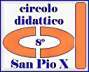 DIREZIONE DIDATTICA STATALE8°Circolo  “S. Pio X ”  - Foggia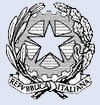 